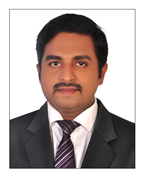 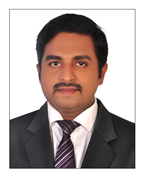 Belief: 'Dedication and professionalism aren't perks, they are preconditions'.SummaryManagement professional with more than 4.5 years of experience in manufacturing& service industry, dealing amid marketing as well as operational areas with a proven track record of developing new business and motivating teams to consistently exceed targetsCareer ObjectiveAn energetic, passionate & qualified management professional, looking forward to make an identity in marketing & operations space by leveraging the past experience and knowledge acquired in the fieldCareer History / ExperienceAcademic QualificationLeadership Involvements/ InitiationsPersonal ProfileBRANCH MANAGAER -Writer Safe Guard Private Ltd (July 2015 – September 2016)Area of Concern: “Business Development & Branch Operations”Duties & Responsibilities•Monitoring Sales and Profitability for entire Dakshin Kannada, karwar & Bhatkal.
• Being proactive in addressing customer issues 
• Assess the market conditions and identify prospective sales opportunities. • Generating business from existing account and achieving sales growth • Building healthy business relationship with clients and ensuring maximum customer satisfaction.• Ensuring process adherence as per SLA
• Operations Management (Route planning, After Sales Service, TAT’s etc.)• Conducting Audits to monitor safety and security of cash movements
• Controlling Operations Cost with specific focus on overtime and fuel charges of fleet.
• Handling end to end process of ATM installations
• Overall Branch administration.	Project – Process Automation using Android • Responsible for Android implementation in Karnataka and West Bengal.	Job Accomplishments• 100% successful Android implementation in the state of Karnataka &West Bengal within 2 months• Increased the total amount of ATM & CIT business by 20% in Mangalore BranchSENIOR ENGINEERMARKETING & DISTRIBUTION-Minerva Combines (January 2010 – May 2013)Area of concern: Marketing and Distribution of L&T valvesDuties & Responsibilities• Profitability, sales & distribution of L&T valves all over Kerala• Maintaining good business relationship with existing clients & developing new markets                                            • Formulating, discounting, pricing, costing strategies & maintaining lead times        Job Accomplishments• Profitability, Led market launch of new products, identified opportunities, researched new product possibilities, collaborated with engineering team & created campaigns•Performed on-going customer/ market research and demographic profiling to identify & capitalize on unmet needs a head•Earned commendations from client executives for communication deliverables that targeted desired audiences& articulated the value of products & services• Expanded client base by 78% in three years by consistently delivering goal- surpassing marketing results & ensuring complete client satisfactionMBA(Marketing &Operations)2013- 2015Amrita School of Business, Amrita University, B-Tech(Mechanical)2005-2009LBS College Of Engineering, Kannur UniversityVice president of Auction Game in Asthra – 2014 – Amrita school of business festPresident of Faculty Management Committee of Rhythm 2k7 (LBS College of Engineering, Kasargod)Part of  “Amalabharatham” & “ Swatch Bharath “ campaigns initiated by Amrita UniversityDOB                                                              : 31.07.1987Marital Status                                               : SingleVisa status                                                    :  visit visa valid till Dec 30th  (Transferrable)Languages Known	: English ,Hindi and MalayalamHobbies & Interests:                                    : Playing Cricket, Watching Tennis